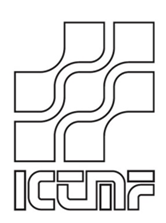 Налог за коришћење путничког аутомобила за службене радње Београд, 13. октобар 2020Потпис одговорног лица за техничку исправност аутомобила 				Потпис возача 							Директор ИЦ ТМФ  Проф. др Ђорђе ЈанаћковићРедни број евиденције:Име и презиме корисника:Аутомобил:     Регистарски број:     Регистарски број:     Регистарски број:     Опис радног места:     Опис радног места:     Опис радног места:     Опис радног места:     Датум и време поласкаДатум и време поласкаДатум и време повратка:Датум и време повратка:Опис посла – службене радње која се врши:     Опис посла – службене радње која се врши:     Опис посла – службене радње која се врши:     Опис посла – службене радње која се врши:     Стање бројила при поласку:кмСтање бројила при повратку:кмБрој пређених километара:км